ОБАВЕШТЕЊЕ О ЗАКЉУЧЕНОМ УГОВОРУ- одржавање апликативног и data – base софтвера за обраду националних субвенција –ЈНОП 3/2018Назив наручиоца: Министарство пољопривреде, шумарства и водопривреде – Управа за аграрна плаћања.Адреса наручиоца: Булевар краља Александра 84, Београд.Интернет страница наручиоца: www.uap.gov.rsВрста наручиоца: органи државне управе.Врста поступка јавне набавке: отворени поступак.Врста предмета: услуге.Предмет набавке, назив и ознака из Општег речника набавки: услуге одржавања апликативног и data – base софтвера за обраду националних субвенција, шифра из Општег речника набавки 72261000-2 (услуге софтверске подршке).Уговорена вредност: 2.194.800,00 динара без ПДВ.Критеријум за доделу уговора: најнижа понуђена цена.Број благовремено примљених понуда: 2 (две).Укупна понуђена цена услуга за 12 месеци без ПДВ-а:Највиша:  2.448.000,00 динара без ПДВ Понуђена цена: Најнижа:  2.194.800,00 динара без ПДВ Највиша:  2.448.000,00 динара без ПДВ Понуђена цена код прихватљивих понуда	:Најнижа:  2.194.800,00 динара без ПДВ Датум доношења одлуке о додели уговора: 6.11.2018. године.Датум закључења уговора: 19.11.2018. године.Основни подаци о добављачу: (назив, седиште, матични број и законски заступник): - Група понуђача: „IMP - RAČUNARSKI SISTEMI DOO BEOGRAD“, са седиштем у Београду, Волгина 15, матични број 17178318, законски заступник Владимир Симеуновић, и „E-SMART SYSTEMS DOO BEOGRAD“ са седиштем у Београду, ул. Кнеза Вишеслава 70А, матични број 17247565, законски заступник Срећко Атанасковић. Споразумом за подношење заједничке понуде одређено да ће „IMP - RAČUNARSKI SISTEMI DOO BEOGRAD“, заступати групу понуђача и да је овлашћен да у име групе понуђача потпише уговор.Период важења уговора: Период важења уговора је 12 (дванаест) месеци од дана закључења уговора.КОМИСИЈА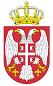 Република СрбијаМИНИСТАРСТВО ПОЉОПРИВРЕДЕ,ШУМАРСТВА И ВОДОПРИВРЕДЕУправа за аграрна плаћања               Број:  404-02-48/2018-07              Датум: 22.11.2018. годинеБеоград